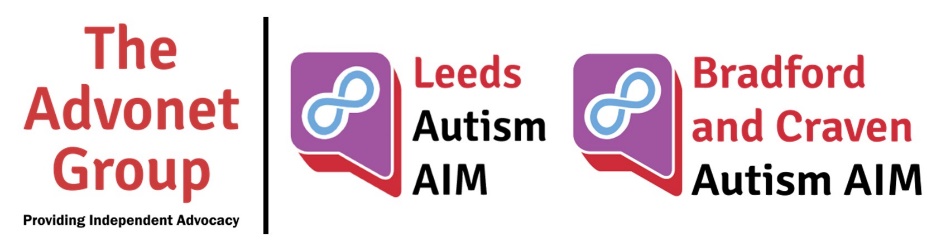 Pain ScaleHow to use the scaleContext of Pain Scale Use: Expression of pain can be difficult when asked to use vague pain scales. On the next page is an example of a pain scale which can be used in GP appointments to help explain the level of pain that you are in. Where and When: You can use this pain scale before, during and after appointments. However, the GP may need a copy (physical or digital) to refer to during your appointment. Personalisation: The pain scale can be used and adapted to suit your needs, as well as to fit the duration you experience pain. A pain scale timeline can be created when used alongside the symptom diary. Adaptations: This pain scale can be adapted so that it best represents how you experience pain and can be used with a symptom diary. For example:How often or how long you have been experiencing this pain,Specific language that you would use to describe pain,Specific tasks that you are unable to do,Colour code the scale such as a traffic light system.  Pain ScaleScaleDescription10I am in so much pain that I am unable to do anything and can only focus on the pain.9I have intense pain, and it stops me from doing all of my tasks.8I have intense pain and I am unable to manage the pain by myself. 7I am aware of my pain all the time, and it stops me from doing most of my tasks. 6I am aware of my pain all the time, and it stops me from doing some of my tasks. 5I am aware of my pain all the time, but I am still able to do my tasks. 4I have some pain which I am managing myself but the pain is causing me some discomfort.3I have some pain that I am aware of but I am able to manage this myself. 2I have some pain, but I only notice this pain when I am focussing on it. 1I have some pain, but I don’t really notice it. 